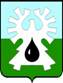 МУНИЦИПАЛЬНОЕ ОБРАЗОВАНИЕ ГОРОД УРАЙХанты-Мансийский автономный округ-Юграадминистрация ГОРОДА УРАЙПОСТАНОВЛЕНИЕот 		     	                                                                                                       №     На основании статьи 78.1 Бюджетного кодекса Российской Федерации:Внести в постановление администрации города Урай от 14.08.2015 №2612 «Об утверждении порядка определения объема и условия предоставления субсидий на иные цели из бюджета городского округа город Урай муниципальным бюджетным и автономным учреждениям» следующие изменения:подпункт 2 пункта 1 изложить в следующей редакции:«2) Типовую форму соглашения о порядке и условиях предоставления субсидии из бюджета городского округа город Урай муниципальным бюджетным и автономным учреждениям на иные цели в соответствии с абзацем вторым пункта 1 статьи 78.1 Бюджетного кодекса Российской Федерации согласно приложению 2»;в приложении 1:а) в пункте 3.1 слова «по форме, установленной» заменить словами «в соответствии с Типовой формой соглашения о порядке и условиях предоставления субсидии из бюджета городского округа город Урай муниципальным бюджетным и автономным учреждениям на иные цели в соответствии с абзацем вторым пункта 1 статьи 78.1 Бюджетного кодекса Российской Федерации,  установленной настоящим»;б) пункт 3.2 признать утратившим силу;3) приложение 2 изложить в следующей редакции:……………………………………………..………………………………………………………..Настоящее постановление распространяет свое действие на правоотношения, связанные с формированием соглашений о порядке и условиях предоставления субсидии из бюджета городского округа город Урай муниципальным бюджетным и автономным учреждениям на иные цели в соответствии с абзацем вторым пункта 1 статьи 78.1 Бюджетного кодекса Российской Федерации, начиная с соглашений на 2020 год и на плановый период 2021 и 2022 годов.Опубликовать постановление в газете «Знамя» и разместить на официальном сайте органов местного самоуправления города Урай в информационно-телекоммуникационной сети «Интернет».Контроль за выполнением постановления возложить на заместителя главы города Урай С.П. Новосёлову.Глава города  Урай                                                                                         А.В. ИвановО  внесении изменений в постановление администрации города Урай от 14.08.2015 №2612 «Об утверждении порядка определения объема и условия предоставления субсидий на иные цели из бюджета городского округа город Урай муниципальным бюджетным и автономным учреждениям»